Логопедическое занятие. 20.04.20. Время 14.30.Тема:  «Звук и буква  В. Характеристика звука. Составление предложений по картинке».Прослушай слова : волк,  вода,  ваза,  венок.Какой первый звук в этих словах?Звук  В  гласный или согласный?Звонкий или глухой?Напиши  эти слова.Рассмотри картинку.  Выполни задание.Нарисуй кролика.  Раскрась.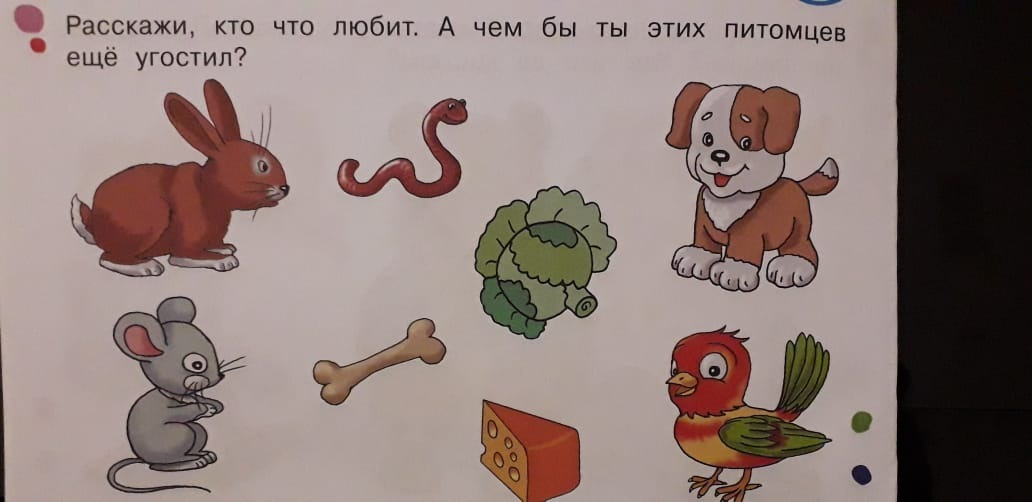 Логопедическое занятие. 21.04.2020 год. Время 14.30.Тема: ' " Комнатные растения. Герань. Активизация словаря,развитие грамматически  правильной речи."Для чего выращивают цветы?Какие цветы растут у вас дома?Какие цветы любит твоя мама,  бабушка?Как ухаживают за цветами?Если не поливать цветы, что может произойти?Рассмотри цветок герани.Какого цвета у герани листья?Какого цвета цветы?Герань красивый цветок?Как ты думаешь какой у этого цветка запах ( нежный , сильный, ароматный, душистый? )Скажи ласково слова : цветок , стебель, лист,  букет.Эти слова назови со словом много.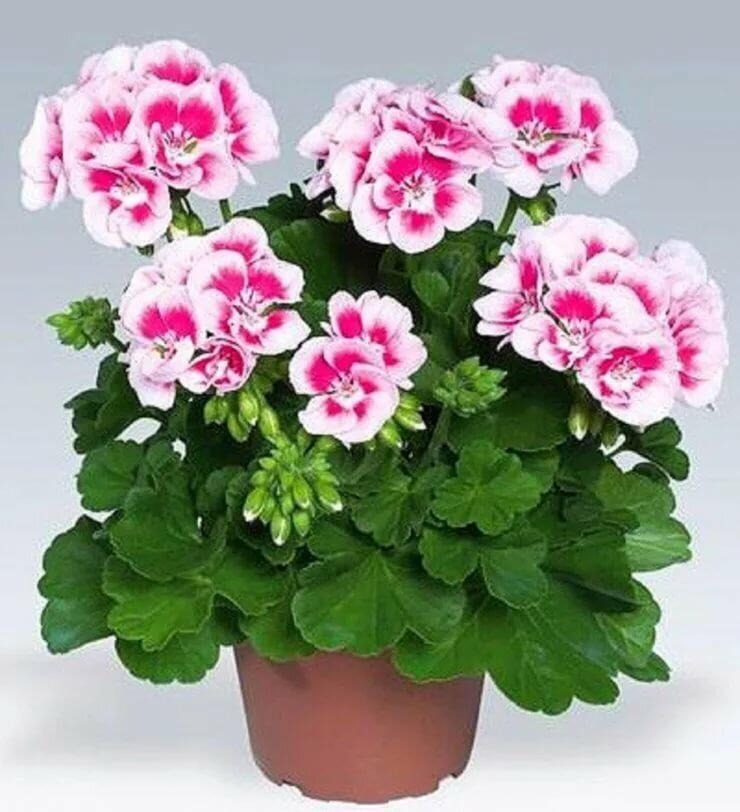 Логопедическое занятие. 22.04.2020 год Время 14.30.Тема: « Звук и буква Г. Характеристика звука. Развитие связной речи. Составление предложений  по вопросам и картинкам».Послушай слова : гусь , гора , гитара, гном.Какой первый звук слышится в этих словах?Произнеси звук Г.Гласный или согласный звук Г?Звонкий или глухой?Прочитай слоги : га, го, гу, ге, ги, го, гя , гю, аг, ог, уг, ег, юг, яг.Голосом выделяй звук Г.Рассмотри картинку. Выполни задание.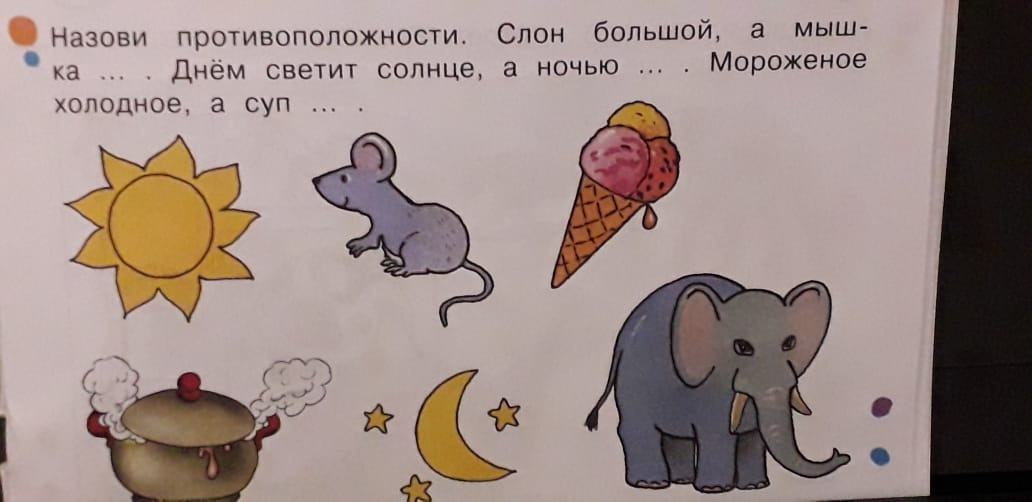 Логопедическое занятие. 23.04.2020 год. Время 14.30.Тема : " Составление предложений из 3х -4х слов по теме электрические приборы"Какие ты знаешь электроприборы?Какие электроприборы находятся на кухне? В гостиной?В спальне?Как называются эти приборы?Для чего нужен каждый из них?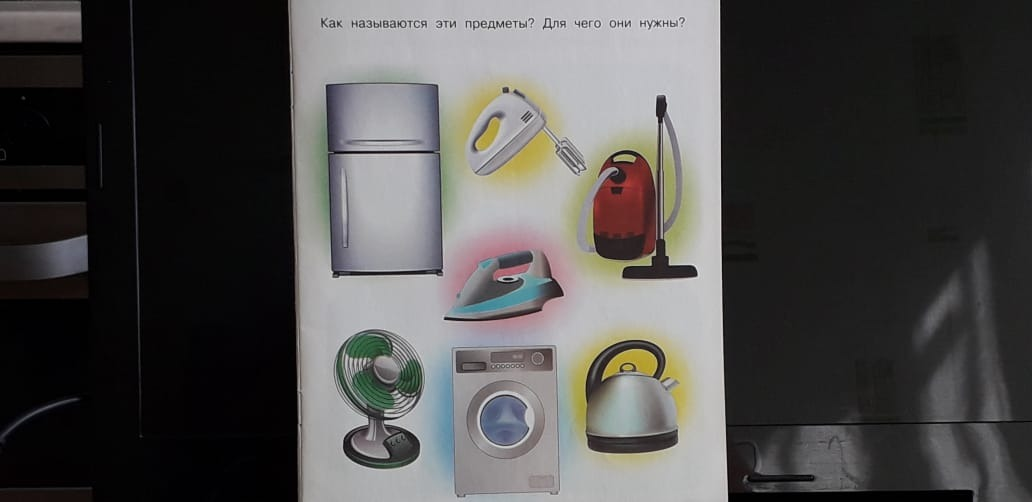 Логопедическое занятие. 24.04.2020 год. Время 14.30.Тема: " Весна. Перелётные птицы. Развитие связной речи."Какое сейчас время года?Назови весенние месяцы.Какая погода бывает весной?Что надевают люди весной?Почему прилетают из тёплых краёв птицы?Как называются эти птицы?.  ( перелётные)Каких ты знаешь перелетных птиц?Почему они  улетают осенью?Как называется большая группа птиц?Когда у птиц появляются птенцы?Как называется дом скворца?Как называется дом ласточки, соловья , кукушки?Рассмотри перелётных птиц. Нарисуй  их. Раскрась. Выдели каждый звук в слове  ПТИЦЫ.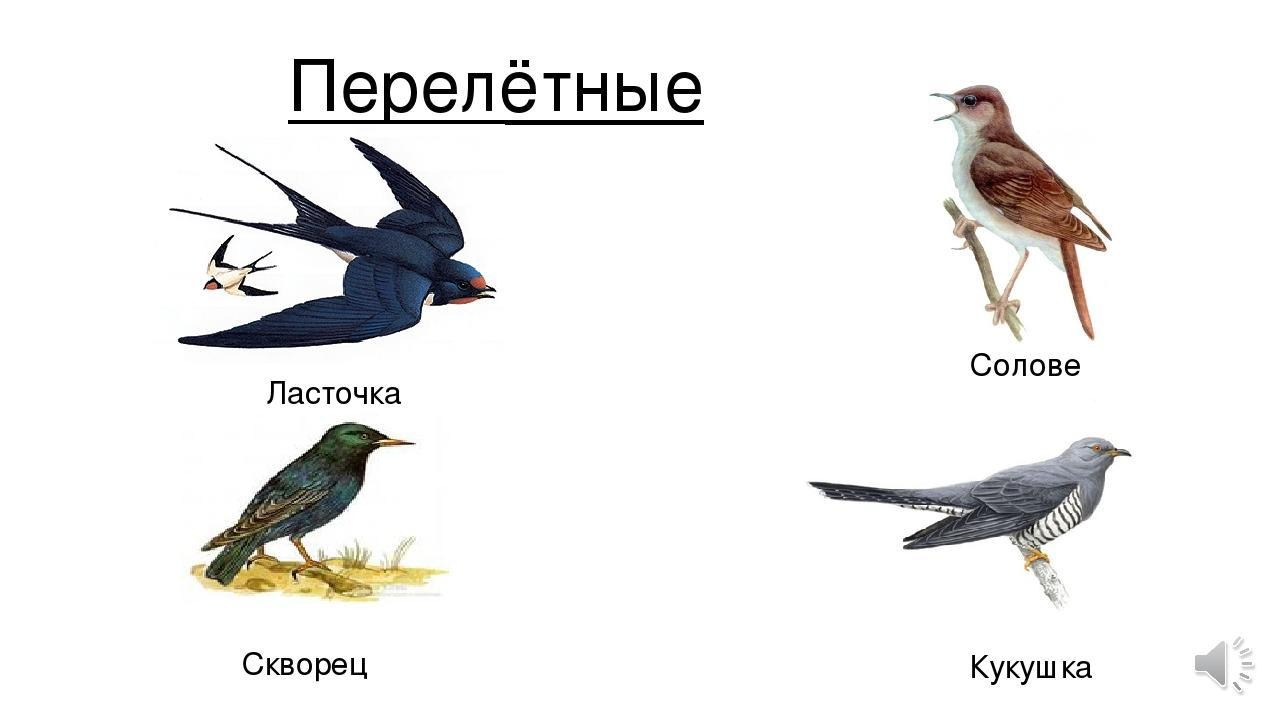 